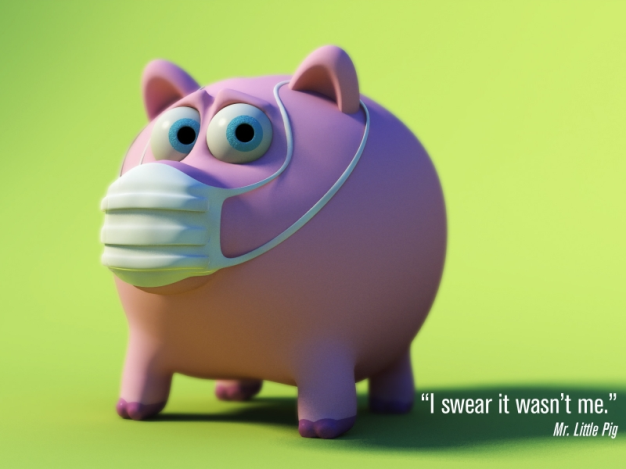 ПАМЯТКА ПО АФРИКАНСКОЙ ЧУМЕ СВИНЕЙАфриканская чума свиней (АЧС) – особо опасная болезнь домашних и диких свиней, при которой летальный исход в первичных очагах составляет 100 %. На людей вирус не распространяется.Опасность АЧС заключается в следующем:1. Отсутствуют профилактическая вакцина и медикаменты для лечения.2. Погибает все свинопоголовье хозяйств, куда проник вирус. 3. Экономика региона несет огромные потери.Оздоровительные мероприятия при АЧС:1. Эпизоотическим очагом признается – отдельный двор, часть населенного пункта или весь населенный пункт, в сельскохозяйственных организациях – свинарник или полностью СТФ, где зарегистрировано заболевание африканской чумой свиней.В эпизоотическом очаге уничтожаются все свиньи независимо от возраста, веса, признаков заболевания (т.е. без выяснения болело ли животное или нет). Уничтожение производится бескровным методом (умерщвление и сжигание). 2. В радиусе 20 км вокруг эпизоотического очага устанавливается так называемая "первая угрожаемая зона". В первой угрожаемой зоне запрещено:– продавать на рынках продукты животноводства всех видов; – продавать животных всех видов и птицы; – вывозить продукты животноводства всех видов за пределы зоны в течение всего срока карантина;– вывозить свиней и продукцию свиноводства в течение 30 дней с момента убоя всех свиней и проведения комплекса ветеринарно-санитарных мероприятий, а также в последующие 6 месяцев.3. В радиусе 100 км вокруг эпизоотического очага устанавливается "вторая угрожаемая зона".Во второй угрожаемой зоне запрещено:– продавать продукцию свиноводства на рынках, проводить продовольственные и животноводческие ярмарки и выставки;– ввозить и вывозить живых свиней.4. Во всех зонах, на всех дорогах, ведущих из неблагополучного пункта, организуются круглосуточные охранно-карантинные посты, оборудованные шлагбаумами, дезбарьерами и помещениями для дежурных.Охранно-карантинные посты действуют в течение карантина и еще 6 месяцев после снятия карантина.Разведение свиней в эпизоотическом очаге и первой угрожаемой зоне разрешено только через год после снятия карантина!С целью недопущения распространения африканской чумы свиней на территории Краснодарского края   просим выполнять ряд необходимых требований. Предприятиям промышленного свиноводства строго соблюдать правило работы предприятия в режиме "закрытого типа". Владельцам личных подсобных хозяйств, содержащих свиней:– обеспечить безвыгульное содержание животных в подворьях, в огороженных местах;– при уходе за свиньями использовать отдельную спецодежду и инвентарь, которые после проведенных работ обязательно должны быть дезинфицированы;– при кормлении свиней использовать пищевые отходы только после их глубокой термической обработки;– перевозку свиней, как в пределах, так и за пределы края согласовывать с ветеринарными службами.Не допускать:– свободного выгула свиней; – контакта свиней с другими животными и посторонними лицами; – использование в кормлении свиней продуктов убоя и переработки свиней; – приобретение, ввоз и вывоз свиней за пределы своего хозяйства без ветеринарного осмотра.О факте падежа также можно сообщить в администрацию своего муниципального образования.При этом нельзя выбрасывать трупы животных, отходы от их содержания и переработки на свалки, обочины и другие места – утилизация должна проходить в местах, определенных администрацией соответствующего муниципального образования.Африканская чума свиней (АЧС)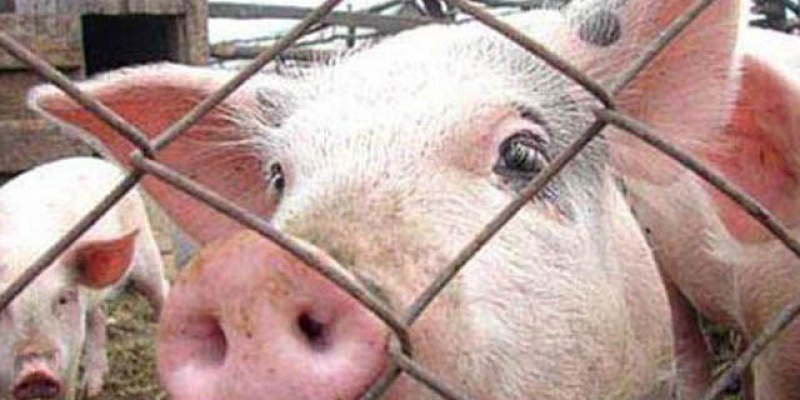 Африканская чума свиней (АЧС) - крайне опасная инфекционная болезнь, с высокой степенью летальности, которая отличается от других инфекционных заболеваний всесезонностью, быстротой распространения и тяжестью наносимого ею экономического ущерба. В Краснодарском крае имеется высокий риск заражения домашних свиней в личных подсобных хозяйствах граждан, крестьянско-фермерских хозяйствах, хозяйствах индивидуальных предпринимателей и открытых свиноводческих фермах.***Инфекционность вируса сохраняется при 5°С в течении 5-7 лет, при комнатной температуре - 18 месяцев, при 37°С - 10-30 дней. В замороженном мясе, копченой ветчине, почве и навозе он остается жизнеспособным в течение 5-6 месяцев.***Лечение АЧС не разработано, вакцины нет.***В случае появления очага инфекции проводится тотальное уничтожение больного поголовья бескровным методом, а также ликвидация всех свиней в очаге и убой свинопоголовья в радиусе 5 км от очага.***Для предотвращения заболевания необходимо:***Содержать имеющихся в личных подсобных хозяйствах свиней в закрытых огороженных местах, безвыгульно; использовать отдельный инвентарь по уходу за свиньями и проводить его дезинфекцию после проведенных работ. Проводить дезинфекцию и дератизацию помещений.***Не допускать свободного выгула свиней из помещений, контакта с другими животными и посторонними лицами; приобретение, ввоз и вывоз свиней за пределы своего хозяйства без ветеринарного осмотра. Не покупать мясо, полученное при подворном убое животных и в неустановленных местной администрацией местах торговли. Не использовать в кормлении свиней боенские и кухонные отходы, корма животного происхождения.***Обязательно для кормления, поения и ухода за свиньями иметь отдельную одежду и обувь; в случае появления заболевания свиней или внезапной их гибели немедленно обратиться в государственную ветеринарную службу, сообщить об этом в администрацию сельского поселения; не выбрасывать трупы животных, отходы от их содержания и переработки на свалки, обочины и другие места; проводить утилизацию в местах, определенных администрацией сельского поселения; не завозить свиней без разрешения государственной ветеринарной службы, регистрировать свинопоголовье в местных администрациях округов и поселений. Не допускать входа и въезда заготовителей в хозяйства и дворы.***Законом РФ «О ветеринарии», Правилами содержания животных в ЛПХ граждан и нормами градостроительства предусматривается ответственность владельцев животных за обеспечение здоровья животных, охраны окружающей среды и благоприятных условий проживания не только самих владельцев животных, но и соседствующих субъектов.***При возникновении заразных болезней (в т.ч. африканской чумы свиней) кроме нарушения ветеринарных правил содержания убоя, перемещения животных будут учитываться все обстоятельства, способствовавшие возникновению и распространению заболевания. Это отразится не только на административной и уголовной ответственности, предусмотренной законом, но и на выплате компенсации за отчужденных животных и продукцию животноводства.***За нанесение материального ущерба экономике и бюджету Краснодарского края органами власти будут подаваться иски на возмещение ущерба в суды.***Помните: выполнение вами этих требований и рекомендаций позволит избежать заноса АЧС на территорию ваших подворий, сохранит свиней от заболевания и предотвратит экономические убытки, позволит вам избежать материальной, административной и уголовной ответственности.